Биология 8 классПриложение 1Кроссворд «Воля, эмоции, внимание»1.Волевое действие, заставляющее удерживать себя от нежелательных поступков.2.Состояние бурной эмоциональной вспышки и потери над собой волевого контроля.3.Эмоциональные отношения.4.Направленность и сосредоточенность сознания на том или ином виде деятельности, объекте или событии.5.Реакции, проявляющиеся у человека в виде плача, смеха, страха, печали, проявления удовольствия.6.Напряжение сил организма.7.Волевое действие, заставляющее бороться с препятствиями, преодолевая их.8.Сознательная саморегуляция поведения человека, обеспечивающая преодоление трудностей на пути к достижению цели.9.Невнимательность.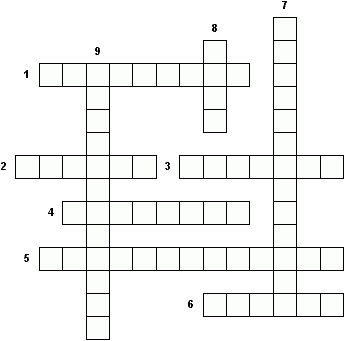 ДатаДатаПредметПредметТема урокаД/зe-maile-maile-mail27.04биологиябиологияБиологические ритмы. Особенности высшей нервной деятельности, познавательные процессы  https://www.youtube.com/watch?v=f0h9CIDN_OgБиологические ритмы. Особенности высшей нервной деятельности, познавательные процессы  https://www.youtube.com/watch?v=f0h9CIDN_OgБиологические ритмы. Особенности высшей нервной деятельности, познавательные процессы  https://www.youtube.com/watch?v=f0h9CIDN_OgБиологические ритмы. Особенности высшей нервной деятельности, познавательные процессы  https://www.youtube.com/watch?v=f0h9CIDN_Og§59-60 с239 ответить на вопросыg.n.gorbacheva2015@yandex.ru 30.04биологиябиологияВоля и эмоции. Внимание. Работоспособность. Режим дня https://www.youtube.com/watch?v=cYnpwFkGyncВыполнить Кроссворд «Воля, эмоции, внимание»Приложение 1Воля и эмоции. Внимание. Работоспособность. Режим дня https://www.youtube.com/watch?v=cYnpwFkGyncВыполнить Кроссворд «Воля, эмоции, внимание»Приложение 1Воля и эмоции. Внимание. Работоспособность. Режим дня https://www.youtube.com/watch?v=cYnpwFkGyncВыполнить Кроссворд «Воля, эмоции, внимание»Приложение 1Воля и эмоции. Внимание. Работоспособность. Режим дня https://www.youtube.com/watch?v=cYnpwFkGyncВыполнить Кроссворд «Воля, эмоции, внимание»Приложение 1§61-62 (фотовыполненногозаданиявыслать наэлектроннуюпочту илиWhatsApp)g.n.gorbacheva2015@yandex.ru 